   检验检测机构管理体系应用及内审技巧培训班第六期（成都）各位参加2017检验检测机构管理体系应用及内审技巧成都培训班学员现将2017年8月23-25日-报到22日培训班具体地址通知如下：一、培训地点酒店名称：中恒檀香酒店地址：成都市金牛区蜀跃路262号酒店总机：028-87511946CCAI会议负责人:18610673390二、行车路线1、成都双流国际机场-酒店：乘坐机场专线5号线(双流国际机场(t1航站楼)-犀浦公交站)途径2站到达茶店子公交站，步行318米到达终点（打车费用约25公里。）2、火车北站-酒店：乘坐地铁2号线(龙泉驿-犀浦)途径8站到达茶店子客运站步行528米到达终点；乘17路，茶店子公交站下车（12站），步行270米。（打车费用约9公里。）3、成都火车东站：步行160米，在陈家桅街站上车，乘720路，茶店子公交站下车（7站），步行530米。（打车费用约5公里。）三、会议报到会议报到时间为8月22日14:00-18:00。（因酒店房间有限请超过18:00来报到的学员，于18:00之前通知酒店联系人预留房间，预留房间所产生的费用由入住本人承担。）8月23日早7:30-8:10在大堂签到处缴费领取培训资料，8:30上课。住宿用餐食宿由会务组统一安排，自愿消费，费用自理。住宿标准：标准双人房330元/间（含双人早餐）。五、培训时间8月23-25日上午9:00-12:00，下午14:00-17:30；六、相关问询问询电话010-65994392杜彤应急问询18610673390特别提示：1.缴费的学员凭已汇款底单复印件报到（汇款时注明参加培训的种类和地点，如：管理体系应用），现场缴费的学员可以交现金也可以刷卡。2.请各位学员务必于报到当天与会务组核对贵单位的培训费用发票抬头及开票项目（我们开据的发票默认是：国税普通发票，项目是：认证认可技术培训费），如需增值税专用发票请提前提供信息。发票一旦开据不便退换。3，需要开具增值税普通发票的单位需要提供纳税人识别码。七、酒店位置图: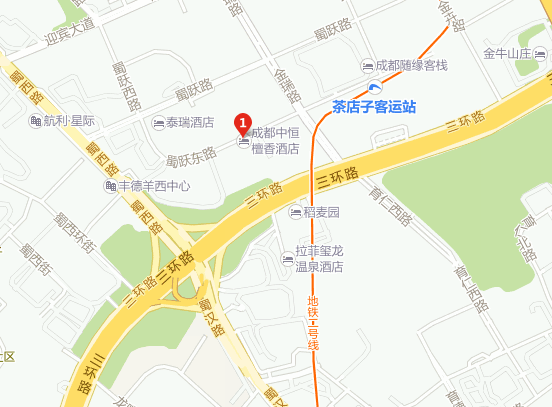 